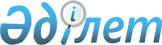 О внесении дополнения в Указ Президента Республики Казахстан от 26 декабря 2019 года № 229 "О введении моратория на проведение проверок и профилактического контроля и надзора с посещением в Республике Казахстан"Указ Президента Республики Казахстан от 9 августа 2022 года № 971
      ПОСТАНОВЛЯЮ:    
      1. Внести в Указ Президента Республики Казахстан от 26 декабря 2019 года № 229 "О введении моратория на проведение проверок и профилактического контроля и надзора с посещением в Республике Казахстан" следующее дополнение:
      пункт 1 дополнить подпунктом 14) следующего содержания: 
      "14) проверок и профилактического контроля с посещением за соблюдением земельного законодательства Республики Казахстан.".
      2. Настоящий Указ вводится в действие со дня его первого официального опубликования. 
					© 2012. РГП на ПХВ «Институт законодательства и правовой информации Республики Казахстан» Министерства юстиции Республики Казахстан
				
      Президент Республики Казахстан

К. Токаев
